Directorio de Agencias de PRDirectorio de Municipios de PRDirectorio de Agencias Federales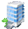 Oficina CentralDirección PostalTeléfonos / FaxHorario de ServicioAve. Ponce de LeónEdif. Mercantil Plaza,Piso 4 Oficina 10Hato Rey		PO Box 11737
San Juan, PR 00918Tel.:(787) 758-5760 Tel Audio Impedido: No DisponibleFax:(787) 758-5788 Lunes a viernes7:30am – 4:00pmEjecutivo:Lcdo. Agustin Montañez AllmanCerca de:Mercantil PlazaWeb:http://www.opv.pr.gov Sombrilla:Oficina Administración de Procuradurías Mapa:Ruta AMA:A3, B15, B16, M2Parada TU:Hato Rey 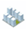 Oficinas de Servicio a través de Puerto RicoOficinas de Servicio a través de Puerto RicoOficinas de Servicio a través de Puerto RicoOficinas de Servicio a través de Puerto RicoDirección Física Dirección PostalTeléfonos / Fax Horario de ServicioAGUADILLAAGUADILLAAGUADILLAAGUADILLARuiz Belvis 3-A
Aguadilla, P.R. 00603Ruiz Belvis 3-A
Aguadilla, P.R. 00603Tel: (787) 882-5060
Fax: (787) 891-0911Lunes a viernes7:30am – 4:00pmARECIBOARECIBOARECIBOARECIBOCalle Trina Padilla de Sanz
358 Rivera Aulet
Arecibo, P.R. 00612
(Antiguo Hospital Arecibo)Calle Trina Padilla de Sanz
358 Rivera Aulet
Arecibo, P.R. 00612Tel: (787) 878-7134
Fax: (787) 817-1098Lunes a viernes7:30am – 4:00pmCAGUASCAGUASCAGUASCAGUASCentro Gubernamental
Calle Acosta Esq. Goyco,
Suite 509
Caguas, P.RPara servicio deberá comunicarse a la Oficina Central al (787) 758-5760.PO Box 810
Caguas, P.R. 00727-0810
Tel: (787) 746-0182
Fax: (787)746-0426Lunes a viernes7:30am – 4:00pmAdministración de Veterano Administración de Veterano Administración de Veterano Administración de Veterano 50 Carr. 165  Oficina 113Guaynabo, PR 00968-802450 Carr. 165  Oficina 113Guaynabo, PR 00968-8024Tel. (787) 772-7478Tel. (787) 772-7479Fax: (787) 772-7480Lunes a viernes7:30am – 4:00pmGUAYAMAGUAYAMAGUAYAMAGUAYAMA2002 Los Veteranos Suite 2
Edificio Legión Americana
Guayama, P.R. 007842002 Los Veteranos Suite 2
Edificio Legión Americana
Guayama, P.R. 00784Tel.: (787) 866-1001
Fax: (787) 866-1238Lunes a viernes7:30am – 4:00pmHUMACAOHUMACAOHUMACAOHUMACAOUrb. San Antonio, Calle 1 A-1
Humacao, P.R. 00791Urb. San Antonio, Calle 1 A-1
Humacao, P.R. 00791Tel: (787) 850-4290
Fax: (787)285-5498Lunes a viernes7:30am – 4:00pmMAYAGUEZMAYAGUEZMAYAGUEZMAYAGUEZVA Out Patient Clinic
345 Hostos
Mayagüez, P.R. 00680-1507Para servicio deberá comunicarse a la Oficina Central al (787) 758-5760.VA Out Patient Clinic
345 Hostos
Mayagüez, P.R. 00680-1507Tel: (787) 834-4447
Fax: (787) 805-4040Lunes a viernes7:30am – 4:00pmPONCEPONCEPONCEPONCEAdministración de Veteranos
Clínica Satélite de Ponce
Paseo del Veterano 1010
Oficina 254
Ponce, P.R. 00716Administración de Veteranos
Clínica Satélite de Ponce
Paseo del Veterano 1010
Oficina 254
Ponce, P.R. 00716Tel. (787) 812-3030Tel. (787) 841-4789
Fax:(787) 842-6772Lunes a viernes7:30am – 4:00pmCASA DEL VETERANOCASA DEL VETERANOCASA DEL VETERANOCASA DEL VETERANOCarr. 592, Km. 5.6                              Bo. Amuelas #115
Juana Díaz, P.R. 00795-2872
E-mail: veteranopr@prtc.netCarr. 592, Km. 5.6                               Bo. Amuelas #115
Juana Díaz, P.R. 00795-2872Tel. (787) 837-6574
Fax: (787) 260-0034Lunes a viernes7:30am – 4:00pm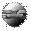 Otros Enlaces